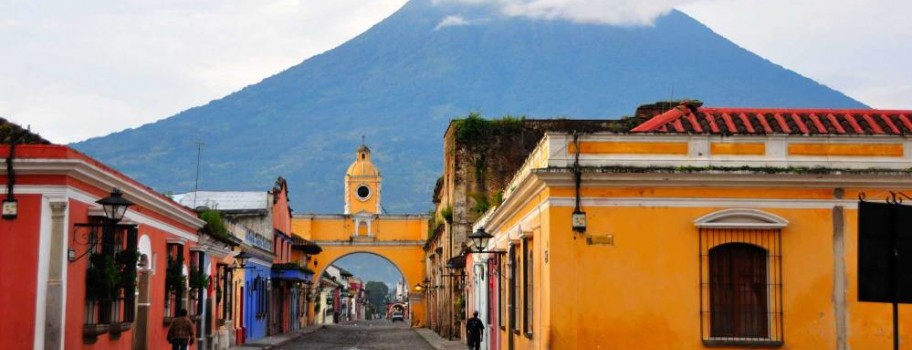 GUATEMALA EXPRESS  4 DIAS / 3 NOCHES CON AEREOOPERA TODOS LOS MIERCOLES O SABADOPROGRAMADía 1.  SANTO DOMINGO/GUATEMALA Miércoles o SábadoVuelo a Guatemala.Ciudad de Guatemala/ Antigua Guatemala.Recepción en el Aeropuerto Internacional La Aurora y traslado hacia la ciudad de Antigua Guatemala. Visita de la Ciudad  de Antigua medio día. Alojamiento.Día 2. ANTIGUA, GUATEMALA/PANAJACHEL  Jueves o DomingoAntigua Guatemala –Chichicastenango –PanajachelDesayuno. Por la mañana los pasajeros abordaran el bus a la hora indicada en el hotel para salir hacia el pueblo de Chichicastenango. Allí podrán visitar la Iglesia de Santo Tomás y el famoso Mercado al aire libre en donde encontrarán artesanías, alfarería y textiles de las más variadas formas y colores.   Pasado el mediodía se trasladarán a uno de los más bellos lagos del mundo rodeado por tres volcanes: El Lago Atitlan. Después tendrán una corta visita a Panajachel. Alojamiento.Día 3. PANAJACHEL/GUATEMALA  Viernes o LunesPanajachel – Santiago Atitlán – Ciudad de Guatemala.Desayuno. Visita en lancha (privada) al pueblo Tzutuhil, famoso por sus artesanías y trajes típicos de vivos colores. Por la tarde traslado hacia la Capital. Alojamiento.Día 4.  GUATEMALA/SANTO DOMINGO Sábado o MartesCiudad de GuatemalaDesayuno. Visita a la Ciudad de Guatemala medio día, y  trasladados al aeropuerto internacional La Aurora. (Fin de nuestros servicios).Precios por persona en Dólares Americanos  Mínimo: 2 PasajerosHOTELES CATEGORIAPRIMERA (4*)SENCILLADOBLETRIPLECHDCiudad de Guatemala:  Hotel Tikal FuturaAntigua Guatemala: Hotel Soleil AntiguaLago de Atitlan: Porta del LagoUS 1661US 1489US 1425US 1264HOTELES CATEGORIALUJO (5*)SENCILLADOBLETRIPLECHDCiudad de Guatemala:  Hotel BarcelóAntigua Guatemala: Hotel Camino Real AntiguaLago de Atitlan: Hotel AtitlanUS 1839US 1561US 1532US 1324Suplemento para 1 pasajero viajando solo en cualquier categoría  US  347+ Tarifa en sencilla